「新大阪駅周辺地域まちづくりセミナー」開催結果日　時：令和５（2023）年2月6日（月）　15時00分～17時30分場　所：ニューオーサカホテル　３F淀の間（大阪市淀川区西中島5-14-10）参加者：約８０名（新大阪駅周辺の地権者、ゼネコン、建設コンサルタント等）内　容：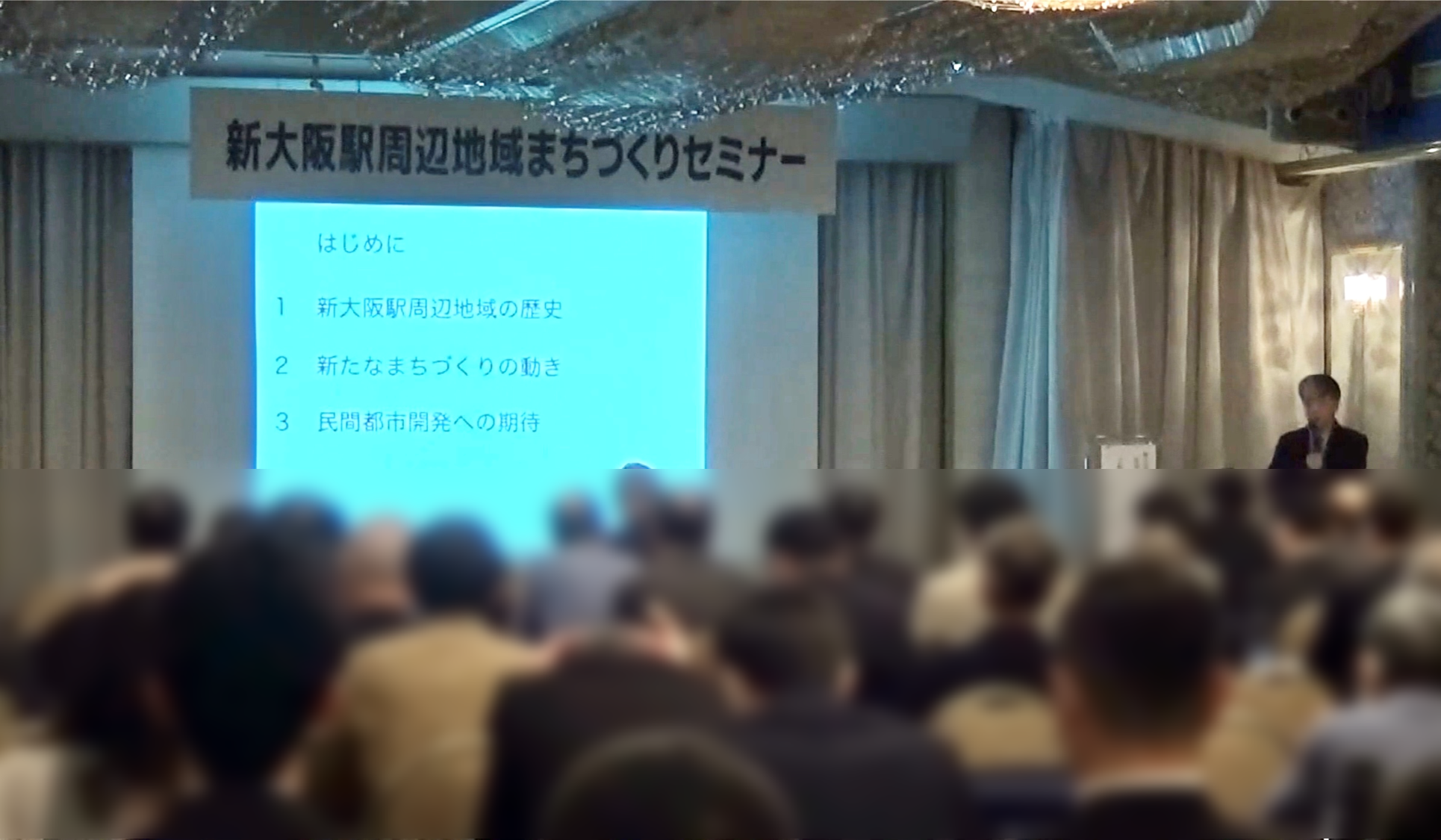 １．基調講演新大阪からシン・新大阪へ～世界有数の広域交通ターミナルのまちづくりへ～講演者：大阪公立大学 研究推進機構 特別教授　橋爪紳也氏新大阪駅周辺地域の歴史と現状まちづくり方針作成・都市再生緊急整備地域指定など、新たなまちづくりの動き新大阪駅周辺地域のまちづくりの参考となるキングス・クロスの再開発事例紹介今後の新大阪のまちづくりにおいて留意すべき事項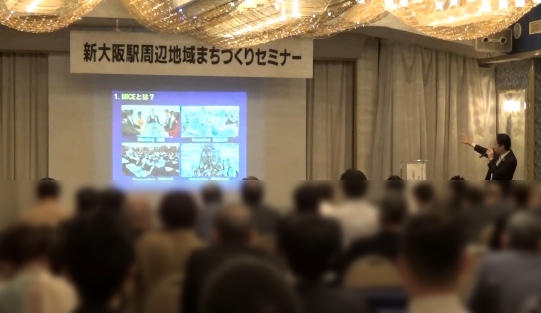 新大阪への期待　MICE誘致の観点から「集まりたい、滞在したい」新大阪へ講演者：大阪観光局MICE政策統括官　田中嘉一氏MICEの現状（コロナを受けてもMICE需要は大 等）MICE主催者が開催地を決定する要素MICE会場は慢性的な不足状態（小規模MICEも会場が不足）MICE誘致における周辺まちづくりの重要性や留意すべき事項シンガポールにおけるシンボリックな空間等の事例紹介２．パネルディスカッションパネリスト：大阪公立大学 研究推進機構 特別教授　橋爪紳也氏　　　　　　大阪観光局 MICE政策統括官　田中嘉一氏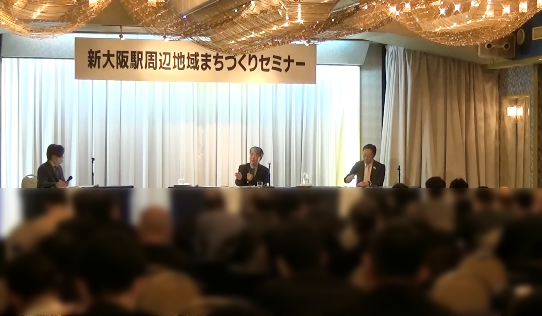 コーディネーター：パシフィックコンサルタンツ　畠中誠司氏ディスカッションテーマ：橋爪紳也氏の講演テーマの「シン」の持つ意味MICEを駅直近に導入するインパクトや実現に向けたポイント民間開発を進める上で大事にすべきこと